               Panther Attack 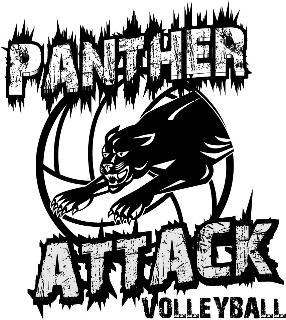         Kentucky Volleyball ClubClub Motto:     Volleyball for all skill levels 4th - 11th grade and all budgets.

Mission Statement: My mission for Panther Attack KVC is to give all girls the opportunity to learn the skills of volleyball through practice, training, clinics, and games. Some will find that recreational teams fit their skill, schedule and budget better than the club team. Others may want that tournament environment and be willing to practice and travel more often. Whatever your desire let us know and we will see what we can put together to meet your needs.  When you become a part of Panther Attack KVC you are a registered member of USA Volleyball and you become a major part of what makes us successful.  A club team is not just about the girls working as a team on the court, but about the girls and families working together off the court to encourage every girl to work hard and always strive to do their best.  Hard work and determination by all club members is what will make us all successful.  My goal is not only to produce skilled volleyball players, but also well-rounded young ladies that will learn what it means to believe in themselves and work hard to achieve their goals on and off the court.  Club HistoryDuring the summer of 2011 a few girls and their moms gathered at Zion Park in Millstadt, IL once a week to play volleyball for fun.  Many of the parents had played in their younger days, so this was just a walk down memory lane for them and a comedy show for their daughters.  They loved the times when the moms would face plant the ground or miss a serve.  They were also impressed that their not so young moms actually got out there and played.  The girls made a lot of progress just  playing once a week for fun, so a team called Prowling Panthers with purple shirts emerged and began playing recreational ball once a week at  Belleville Sportsplex with a practice each week. One of the moms was so inspired she decided to apply for a coaching position for the MCS 8th grade team.  That goal was achieved and we lost her as a coach for Prowling Panthers.  However, the girls continued to grow and blossom as players and we used whatever coaches we could find so the girls could continue playing in the recreational league.  We quickly outgrew one team and had to create 2.  Then it was time to try out for the MCS 7th grade team and 22 girls were trying out.  Fourteen of those 22 girls were from the Prowling Panthers team, but only 7 of them made the team.  Although this was a rough day for our Prowling Panthers gang it was a very valuable lesson learned in life.  The girls that did not make the school team continued to play recreational ball at Sportsplex.  As the school season came to a close with an 11-3 record it was very apparent to me the success this team had was due partly to the time they had played together as Prowling Panthers.  Many of them wanted to play volleyball beyond school and I realized the need for this experience to be close to home and affordable for all.  I realized there were many Dupo students that wanted these opportunities to play volleyball as well, so my husband, John, and I decided to begin a club team, so the girls could play in some tournaments.  Panther Attack VBC is still functioning in Illinois. When the Bright family moved to Kentucky in 2014, Panther Attack VBC emerged into Panther Attack KVC with the help of many great Marshall County girls and parents!  It is just in the beginning stages and my dream is to give all girls an opportunity to play and learn no matter what skills or budget they may have. I know that we all have a lot to learn, but together we can make this an awesome experience for the girls and their families. The key to this success is hard work, determination and good communication.  I look forward to working with everyone as we begin the Panther Attack KVC adventure!  JoEtta BrightPanther Attack KVC DirectorContact Us:Check us out on Facebook at Panther Attack KVCWebsite: www.pantherattackkvc.weebly.com618-910-9245 cell  JoEtta Brightpantherattackkvc@gmail.com